ZAMIERZENIA WYCHOWAWCZO – DYDAKTYCZNE 
DLA GRUPY I „PUCHATKI”  -  LUTY 2024r.SPORZĄDZONE NA PODSTAWIE PROGRAMU WYCHOWNIA PRZEDSZKOLNEGO „SAMODZIELNE – WSZECHSTRONNE – SZCZĘŚLIWE”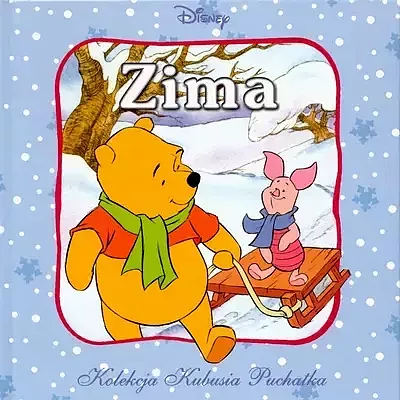 Tematy kompleksowe: „Każdy zawód jest ważny”.„Zimowe zabawy”.„Wisła – polska rzeka”.„Sztuka wokół”.AD.1 wyrażanie pozytywnych emocji i satysfakcji z wytworów własnej pracy;wczuwanie się w uczucia bohaterów literackich;stosowanie się do zasad zabawy; odczuwanie i wyjaśnianie swojej przynależności do różnych grup;poznawanie wybranych zawodów i związanych z nimi czynności;wypowiadanie się na temat wysłuchanego tekstu;poznanie numeru alarmowego;zapoznanie z pieniędzmi (monetami i banknotami);uczestniczenie w eksperymencie;granie na instrumentach perkusyjnych;AD.2 rozwijanie sprawności dłoni oraz palcówpanowanie nad nieprzyjemnymi emocjamidostrzeganie emocjonalnej wartości otoczenia przyrodniczegowspółdziałanie w zabawie, czerpanie radości ze wspólnej zabawyrespektowanie reguł i zasad gier i zabawobdarzanie uwagą innych osóbłączenie przedmiotów w pary, doskonalenie umiejętności przeliczaniapoznanie różnych rodzajów termometrów, dokonywanie pomiarów temperaturyuważne słuchanie utworów literackich i odpowiadanie na pytania dotyczące treścidostrzeganie i kontynuowanie rytmówtworzenie prac plastycznychsłuchanie utworów muzyki klasycznejodczytywanie symboliAD.3cierpliwe czekanie na swoją kolej, panowanie nad nieprzyjemnymi emocjami , obdarzanie uwagą innych osóbwspółdziałanie w zabawie, czerpanie radości ze wspólnej zabawyodczuwanie przynależności do swojego naroduposługiwanie się imieniem, nazwiskiem oraz adresemdoskonalenie percepcji wzorkowejuważne słuchanie utworów literackich i odpowiadanie na pytania dotyczące ich treści, uczenie się na pamięć rymowanek i wierszyrozpoznawanie i nazywanie polskich symboli narodowych, poznanie Wisły jako największej rzeki w Polscerozpoznawanie i nazywanie figur geometrycznychtworzenie prac plastycznych, zagospodarowywanie wyznaczonej przestrzeniprzeprowadzanie prostych eksperymentów , rozwiązywanie zagadekrozwijanie poczucia rytmu i umiejętności wokalnych    AD.4  uczestniczenie w zabawach ruchowych i naśladowczych, rozwijanie sprawności dłoni oraz palcówużywanie chwytu pisarskiego podczas rysowaniarozumienie potrzeby odpoczynkucierpliwe czekanie na swoją kolej, godzenie się z porażkąwypowiadanie się na temat swoich odczuć w kontakcie ze sztukąwspółdziałanie w zabawie ,czerpanie radości ze wspólnej zabawyrozbudzanie zainteresowania sztuką, poznanie znaczenia słów „portret”, „rzeźba”tworzenie prac plastycznych z wykorzystaniem różnorodnych materiałów, eksperymentowanie z koloramirozwijanie percepcji wzrokowejrozpoznawanie i nazywanie kolorów, klasyfikowanie elementów ze względu na kolor i długośćrozpoznawanie i nazywanie wybranych figur geometrycznychuważne słuchanie utworów literackich i odpowiadanie na pytania dotyczące ich treści